Adı Soyadı :Numarası :Sınıfı:Tarih :11. SINIF İLERİ MATEMATİK DERSİ 1. DÖNEM 2. YAZILI SORULARIPUANI:1)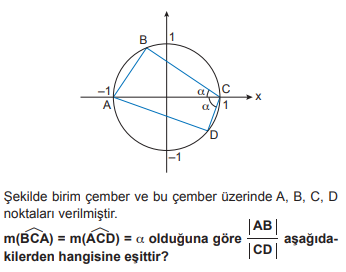 2)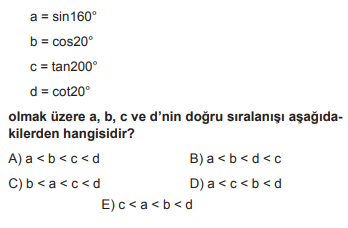 3.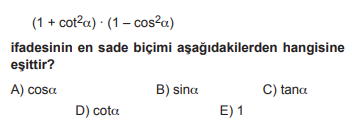 4)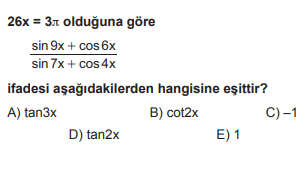 5) 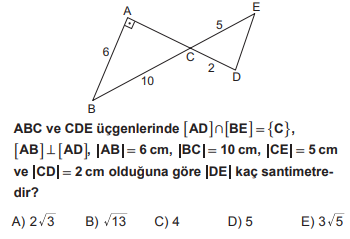 6)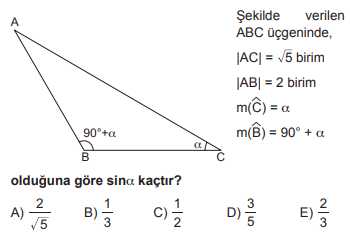 7)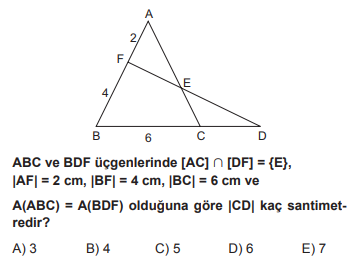 8) 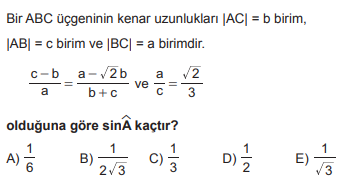 9)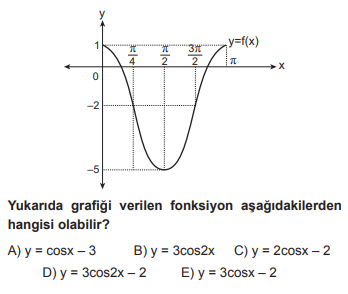 10)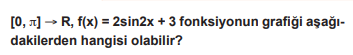 11) 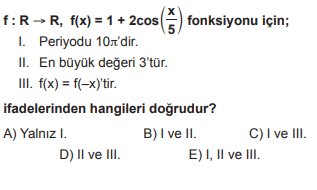 15) 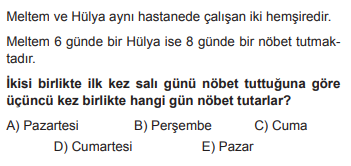 12)  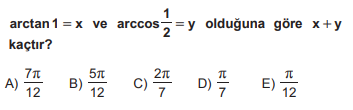 13)  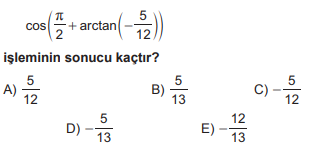 14) 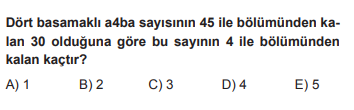 